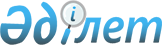 Мұғалжар аудандық мәслихатының 2022 жылғы 29 желтоқсандағы № 289 "2023-2025 жылдарға арналған Ащысай ауылдық округ бюджетін бекіту туралы" шешіміне өзгерістер енгізу туралыАқтөбе облысы Мұғалжар аудандық мәслихатының 2023 жылғы 21 сәуірдегі № 25 шешімі
      Мұғалжар аудандық мәслихаты ШЕШТІ:
      1. Мұғалжар аудандық мәслихатының "2023-2025 жылдарға арналған Ащысай ауылдық округ бюджетін бекіту туралы" 2022 жылғы 29 желтоқсандағы № 289 шешіміне мынадай өзгерістер енгізілсін:
      1 тармақ жаңа редакцияда жазылсын:
      "1. 2023-2025 жылдарға арналған Ащысай ауылдық округі бюджеті тиісінше 1, 2 және 3 қосымшаларға сәйкес, оның ішінде 2023 жылға мынадай көлемдерде бекітілсін:
      1) кірістер – 46 937 мың теңге:
      салықтық түсімдер – 2 221 мың теңге;
      салықтық емес түсімдер – 0 теңге;
      негізгі капиталды сатудан түсетін түсімдер – 0 теңге;
      трансферттер түсімі – 44 716 мың теңге;
      2) шығындар – 48 977,5 мың теңге:
      3) таза бюджеттік кредиттеу – 0 теңге:
      бюджеттік кредиттер – 0 теңге;
      бюджеттік кредиттерді өтеу – 0 теңге;
      4) қаржы активтерімен операциялар бойынша сальдо – 0 теңге:
      қаржы активтерін сатып алу – 0 теңге;
      мемлекеттің қаржы активтерін сатудан түсетін түсімдер – 0 теңге;
      5) бюджет тапшылығы (профициті) – -2 040,5 мың теңге;
      6) бюджет тапшылығын қаржыландыру (профицитін пайдалану) – 2 040,5 мың теңге:
      қарыздар түсімі – 0 теңге;
      қарыздарды өтеу – 0 теңге;
      бюджет қаражатының пайдаланылатын қалдықтары – 2040,5 мың теңге.";
      көрсетілген шешімнің 1 қосымшасы осы шешімнің қосымшасына сәйкес жаңа редакцияда жазылсын.
      2. Осы шешім 2023 жылдың 1 қаңтарынан бастап қолданысқа енгізіледі. 2023 жылға арналған Ащысай ауылдық округ бюджеті
					© 2012. Қазақстан Республикасы Әділет министрлігінің «Қазақстан Республикасының Заңнама және құқықтық ақпарат институты» ШЖҚ РМК
				
      Мұғалжар аудандық мәслихатының төрағасы 

Б. Кадралин
Мұғалжар аудандық 
мәслихатының 2023 жылғы 
21 сәуірдегі №25 шешіміне 
қосымшаМұғалжар аудандық 
мәслихатының 2022 жылғы 
29 желтоқсандағы № 289 
шешіміне 1 қосымша
санаты
санаты
санаты
санаты
сомасы (мың теңге)
сыныбы
сыныбы
сыныбы
сомасы (мың теңге)
кіші сыныбы
кіші сыныбы
сомасы (мың теңге)
атауы
сомасы (мың теңге)
1. КІРІСТЕР
46 937
1
САЛЫҚТЫҚ ТҮСІМДЕР
2 221
01
Табыс салығы
1
2
Жеке табыс салығы
1
04
Меншікке салынатын салықтар
1520
1
Мүлікке салынатын салықтар
35
3
Жер салығы
35
4
Көлік құралдарына салынатын салық
1400
5
Бірыңғай жер салығы
50
05
Тауарларға, жұмыстарға және қызметтерге салынатын iшкi салықтар 
700
3
Табиғи және басқа да ресурстарды пайдаланғаны үшiн түсетiн түсiмдер
700
3
Негізгі капиталды сатудан түсетін түсімдер
0
03
Жердi және материалдық емес активтердi сату
0
1
Жерді сату
0
2
Материалдық емес активтерді сату
0
4
Трансферттердің түсімдері
44 716
02
Мемлекеттік басқарудың жоғары тұрған органдарынан түсетін трансферттер
44 716
3
Аудандардың (облыстық маңызы бар қаланың) бюджетінен трансферттер
44 716
функционалдық топ
функционалдық топ
функционалдық топ
функционалдық топ
функционалдық топ
сомасы (мың теңге)
кіші функция
кіші функция
кіші функция
кіші функция
сомасы (мың теңге)
бюджеттік бағдарламалардың әкiмшiсі
бюджеттік бағдарламалардың әкiмшiсі
бюджеттік бағдарламалардың әкiмшiсі
сомасы (мың теңге)
бағдарлама
бағдарлама
сомасы (мың теңге)
Атауы
сомасы (мың теңге)
ІІ. ШЫҒЫНДАР
48 977,5
01
Жалпы сипаттағы мемлекеттiк қызметтер
27 762
1
Мемлекеттiк басқарудың жалпы функцияларын орындайтын өкiлдi, атқарушы және басқа органдар
27 762
124
Аудандық маңызы бар қала, ауыл,кент, ауылдық округ әкімінің аппараты
27 762
001
Аудандық маңызы бар қала, ауыл, кент, ауылдық округ әкімінің қызметін қамтамасыз ету жөніндегі қызметтер
27 762
07
Тұрғынүй-коммуналдық шаруашылық
4 288
3
Елді мекендерді көркейту
4 288
124
Аудандық маңызы бар қала, ауыл, кент, ауылдық округ әкімінің аппараты
4 288
008
Елді мекендердегі көшелерді жарықтандыру
2 256
011
Елді мекендерді абаттандыру мен көгалдандыру
2 032
12
Көлiк және коммуникация
16 919
1
Автомобиль көлiгi
16 919
124
Аудандық маңызы бар қала, ауыл, кент, ауылдық округ әкімінің аппараты
16 919
013
Аудандық маңызы бар қалаларда, ауылдарда, кенттерде, ауылдық округтерде автомобиль жолдарының жұмыс істеуін қамтамасыз ету
16 919
15
Трансферттер
8,5
1
Трансферттер
8,5
124
Аудандық маңызы бар қала, ауыл, кент, ауылдық округ әкімінің аппараты
8,5
048
Пайдаланылмаған (толық пайдаланылмаған) нысаналы трансферттерді қайтару
8,5
V. Бюджет тапшылығы (профициті)
-2040,5
VI. Бюджет тапшылығын қаржыландыру (профицитін пайдалану)
2040,5
8
Бюджет қаражатының пайдаланылатын қалдықтары
2 040,5
01
Бюджет қаражаты қалдықтары
2 040,5
1
Бюджет қаражатының бос қалдықтары
2 040,5
01
Бюджет қаражатының бос қалдықтары
2 040,5